	Name	DOB		Address		(or patient label)We care about you and your family. Your answers can help us know you better and build new partnerships in our community to help meet all of our  needs. You can skip questions or stop at any time. Whether you do this survey or not, we will continue to provide you services.
CHECK ALL BOXES THAT APPLY TO YOU AND YOUR FAMILY.	Nombre	FDN		Dirección		(or patient label)Nos preocupamos por usted y su familia. Sus respuestas pueden ayudarnos a comprenderlo(a) mejor como persona y construir nuevas asociaciones en nuestra comunidad para satisfacer las necesidades de nuestros . Puede omitir preguntas o detenerse en cualquier momento. Ya sea si decide realizar esta encuesta o no, lo(a) seguiremos atendiendo con dignidad y respeto.
MARQUE TODAS LAS CASILLAS QUE LE CORRESPONDAN A USTED Y A SU FAMILIA.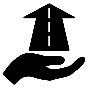 Think about your future. Do you need help getting any of the following? checking/savings bank account	 preschool for your 3- to 5-year-old child job or job training	 English classes for you or a family member a GED	 financial aid for college high-speed internet	 I don’t need help getting any of these things.Think about your future. Do you need help getting any of the following? checking/savings bank account	 preschool for your 3- to 5-year-old child job or job training	 English classes for you or a family member a GED	 financial aid for college high-speed internet	 I don’t need help getting any of these things.Think about your future. Do you need help getting any of the following? checking/savings bank account	 preschool for your 3- to 5-year-old child job or job training	 English classes for you or a family member a GED	 financial aid for college high-speed internet	 I don’t need help getting any of these things.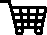 Think about your groceries. In the past year, have you worried that you would run out of food? yes	 no	 We don’t have enough food right now.Think about your groceries. In the past year, have you worried that you would run out of food? yes	 no	 We don’t have enough food right now.Think about your groceries. In the past year, have you worried that you would run out of food? yes	 no	 We don’t have enough food right now.Think about the place you live. Do you have problems with any of the following? losing your housing	 unclean water mold or water leaks	 broken or no smoke detectors lead paint/pipes	 broken heat or air conditioning bugs or rodents	 I don’t have problems with any of these things.Think about the place you live. Do you have problems with any of the following? losing your housing	 unclean water mold or water leaks	 broken or no smoke detectors lead paint/pipes	 broken heat or air conditioning bugs or rodents	 I don’t have problems with any of these things.Think about the place you live. Do you have problems with any of the following? losing your housing	 unclean water mold or water leaks	 broken or no smoke detectors lead paint/pipes	 broken heat or air conditioning bugs or rodents	 I don’t have problems with any of these things.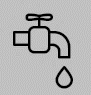 Think about your utilities (gas, water, electric). In the past year, have you had trouble paying your bill? yes	 no	 My gas, water, or electric is shut off right now.Think about your utilities (gas, water, electric). In the past year, have you had trouble paying your bill? yes	 no	 My gas, water, or electric is shut off right now.Think about your utilities (gas, water, electric). In the past year, have you had trouble paying your bill? yes	 no	 My gas, water, or electric is shut off right now.Think about your money. Do you need help getting any of the following? food stamps (SNAP)	 free tax help, especially if you work or have kids WIC	 lowering your debt/improving your credit score welfare/cash assistance (TANF)	 I was recently denied one of these and want help. veterans’ benefits (VA)	 I don’t need help getting any of these things.Think about your money. Do you need help getting any of the following? food stamps (SNAP)	 free tax help, especially if you work or have kids WIC	 lowering your debt/improving your credit score welfare/cash assistance (TANF)	 I was recently denied one of these and want help. veterans’ benefits (VA)	 I don’t need help getting any of these things.Think about your money. Do you need help getting any of the following? food stamps (SNAP)	 free tax help, especially if you work or have kids WIC	 lowering your debt/improving your credit score welfare/cash assistance (TANF)	 I was recently denied one of these and want help. veterans’ benefits (VA)	 I don’t need help getting any of these things.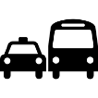 Think about your transportation. Do you miss medical appointments because you have no way to get there or because it is hard to get there? yes	 noThink about your transportation. Do you miss medical appointments because you have no way to get there or because it is hard to get there? yes	 noThink about your transportation. Do you miss medical appointments because you have no way to get there or because it is hard to get there? yes	 no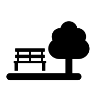 Think about your neighborhood. Do you feel unsafe doing any of the following? being in your yard/on your sidewalks	 shopping at your grocery store using your local park	 going to your school or your child’s school visiting your local library	 waiting at your local bus stop calling the police	 I feel safe doing all of these things.Think about your neighborhood. Do you feel unsafe doing any of the following? being in your yard/on your sidewalks	 shopping at your grocery store using your local park	 going to your school or your child’s school visiting your local library	 waiting at your local bus stop calling the police	 I feel safe doing all of these things.Think about your neighborhood. Do you feel unsafe doing any of the following? being in your yard/on your sidewalks	 shopping at your grocery store using your local park	 going to your school or your child’s school visiting your local library	 waiting at your local bus stop calling the police	 I feel safe doing all of these things.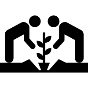 Think about your community. Would you like information about any of the following? voting (registering, where to go, etc.)	 joining affordable sports activities ( youth	 adult) volunteering	 joining social clubs ( youth	 adult	 senior) getting an ID	 I don’t need information about these things.Think about your community. Would you like information about any of the following? voting (registering, where to go, etc.)	 joining affordable sports activities ( youth	 adult) volunteering	 joining social clubs ( youth	 adult	 senior) getting an ID	 I don’t need information about these things.Think about your community. Would you like information about any of the following? voting (registering, where to go, etc.)	 joining affordable sports activities ( youth	 adult) volunteering	 joining social clubs ( youth	 adult	 senior) getting an ID	 I don’t need information about these things.FOR ADMINI. USE ONLYFOR ADMINI. USE ONLYProvider Signature	 well visit    acute visit	Date Signed____________________________© 2018 People’s Community Clinic; Austin, TexasRev. 9/18Piense en su futuro. ¿Necesita ayuda para obtener alguna de las siguientes cosas? cuenta bancaria de cheques / ahorros	 preescolar para su hijo(a) de 3 a 5 años trabajo o capacitación para el trabajo	 clases de inglés para usted o para su familia un GED (diploma escolar)	 ayuda financiera para la universidad internet de alta velocidad	 No necesito ayuda con ninguna de estas cosas.Piense en su futuro. ¿Necesita ayuda para obtener alguna de las siguientes cosas? cuenta bancaria de cheques / ahorros	 preescolar para su hijo(a) de 3 a 5 años trabajo o capacitación para el trabajo	 clases de inglés para usted o para su familia un GED (diploma escolar)	 ayuda financiera para la universidad internet de alta velocidad	 No necesito ayuda con ninguna de estas cosas.Piense en su futuro. ¿Necesita ayuda para obtener alguna de las siguientes cosas? cuenta bancaria de cheques / ahorros	 preescolar para su hijo(a) de 3 a 5 años trabajo o capacitación para el trabajo	 clases de inglés para usted o para su familia un GED (diploma escolar)	 ayuda financiera para la universidad internet de alta velocidad	 No necesito ayuda con ninguna de estas cosas.Piense en sus compras. En el último año, ¿se ha preocupado en no tener suficiente comida? sí	 no	 No tenemos suficiente comida en este momento.Piense en sus compras. En el último año, ¿se ha preocupado en no tener suficiente comida? sí	 no	 No tenemos suficiente comida en este momento.Piense en sus compras. En el último año, ¿se ha preocupado en no tener suficiente comida? sí	 no	 No tenemos suficiente comida en este momento.Piense en el lugar donde vive. ¿Tiene problemas con alguna de las siguientes cosas? perder su vivienda 	 agua sucia fugas de agua o moho / hongo 	 detectores de humo quebrado o no hay pintura / tuberías de plomo	 calefacción o aire acondicionado quebrado o no hay insectos o roedores	 No tengo problemas con ninguna de estas cosas.Piense en el lugar donde vive. ¿Tiene problemas con alguna de las siguientes cosas? perder su vivienda 	 agua sucia fugas de agua o moho / hongo 	 detectores de humo quebrado o no hay pintura / tuberías de plomo	 calefacción o aire acondicionado quebrado o no hay insectos o roedores	 No tengo problemas con ninguna de estas cosas.Piense en el lugar donde vive. ¿Tiene problemas con alguna de las siguientes cosas? perder su vivienda 	 agua sucia fugas de agua o moho / hongo 	 detectores de humo quebrado o no hay pintura / tuberías de plomo	 calefacción o aire acondicionado quebrado o no hay insectos o roedores	 No tengo problemas con ninguna de estas cosas.Piense en sus servicios públicos (gas, agua, electricidad). En el último año, ¿ha tenido problemas pagando algunos de estos? sí	 no	 Mis servicios de gas, agua, o electricidad ha sido interrumpido ahora.Piense en sus servicios públicos (gas, agua, electricidad). En el último año, ¿ha tenido problemas pagando algunos de estos? sí	 no	 Mis servicios de gas, agua, o electricidad ha sido interrumpido ahora.Piense en sus servicios públicos (gas, agua, electricidad). En el último año, ¿ha tenido problemas pagando algunos de estos? sí	 no	 Mis servicios de gas, agua, o electricidad ha sido interrumpido ahora.Piense en su dinero. ¿Necesita ayuda para obtener alguna de las siguientes cosas? vales de comida (SNAP)	 ayuda gratis para impuestos, especialmente si trabaja o tiene hijos WIC	 reducir sus deudas / mejorar su crédito asistencia económica temporal (TANF)	 Se me negó uno de éstos recientemente y quiero ayuda. beneficios para veteranos (VA)	 No necesito ayuda con ninguna de estas cosas.Piense en su dinero. ¿Necesita ayuda para obtener alguna de las siguientes cosas? vales de comida (SNAP)	 ayuda gratis para impuestos, especialmente si trabaja o tiene hijos WIC	 reducir sus deudas / mejorar su crédito asistencia económica temporal (TANF)	 Se me negó uno de éstos recientemente y quiero ayuda. beneficios para veteranos (VA)	 No necesito ayuda con ninguna de estas cosas.Piense en su dinero. ¿Necesita ayuda para obtener alguna de las siguientes cosas? vales de comida (SNAP)	 ayuda gratis para impuestos, especialmente si trabaja o tiene hijos WIC	 reducir sus deudas / mejorar su crédito asistencia económica temporal (TANF)	 Se me negó uno de éstos recientemente y quiero ayuda. beneficios para veteranos (VA)	 No necesito ayuda con ninguna de estas cosas.Piense en su transporte. ¿Alguna vez ha perdido citas médicas porque no tiene forma de llegar o es demasiado difícil llegar? sí	 noPiense en su transporte. ¿Alguna vez ha perdido citas médicas porque no tiene forma de llegar o es demasiado difícil llegar? sí	 noPiense en su transporte. ¿Alguna vez ha perdido citas médicas porque no tiene forma de llegar o es demasiado difícil llegar? sí	 noPiense en su vecindario. ¿Se siente inseguro(a) al hacer alguna de estas cosas? estar en su patio / en sus banquetas	 hacer compras en su supermercado usar su parque local	 ir a su escuela o a la de su hijo(a) visitar su biblioteca local	 esperar en su parada de autobús local llamar a la policía	 Me siento seguro(a) haciendo estas cosas.Piense en su vecindario. ¿Se siente inseguro(a) al hacer alguna de estas cosas? estar en su patio / en sus banquetas	 hacer compras en su supermercado usar su parque local	 ir a su escuela o a la de su hijo(a) visitar su biblioteca local	 esperar en su parada de autobús local llamar a la policía	 Me siento seguro(a) haciendo estas cosas.Piense en su vecindario. ¿Se siente inseguro(a) al hacer alguna de estas cosas? estar en su patio / en sus banquetas	 hacer compras en su supermercado usar su parque local	 ir a su escuela o a la de su hijo(a) visitar su biblioteca local	 esperar en su parada de autobús local llamar a la policía	 Me siento seguro(a) haciendo estas cosas.Piense en su comunidad. ¿Desea información sobre alguna de las siguientes cosas? votar (registro, a donde ir, etc.)	 unirse a actividades deportivas económicas ( joven	 adulto) trabajar como voluntario	 unirse a clubes sociales ( joven	 adulto	 adulto mayor) obtener una identificación	 No me gustaría recibir información sobre estas cosas.Piense en su comunidad. ¿Desea información sobre alguna de las siguientes cosas? votar (registro, a donde ir, etc.)	 unirse a actividades deportivas económicas ( joven	 adulto) trabajar como voluntario	 unirse a clubes sociales ( joven	 adulto	 adulto mayor) obtener una identificación	 No me gustaría recibir información sobre estas cosas.Piense en su comunidad. ¿Desea información sobre alguna de las siguientes cosas? votar (registro, a donde ir, etc.)	 unirse a actividades deportivas económicas ( joven	 adulto) trabajar como voluntario	 unirse a clubes sociales ( joven	 adulto	 adulto mayor) obtener una identificación	 No me gustaría recibir información sobre estas cosas.FOR ADMINI. USE ONLYFOR ADMINI. USE ONLYProvider Signature	 well visit    acute visit	Date Signed____________________________© 2018 People’s Community Clinic; Austin, TexasRev. 9/18